                                                ΑΝΑΡΤΗΤΕΑ ΣΤΟ ΔΙΑΔΙΚΤΥΟ                                                 ΑΔΑ: Ω3ΝΟΩ1Ρ-Σ4Ρ ΕΛΛΗΝΙΚΗ ΔΗΜΟΚΡΑΤΙΑ                 Ρόδος, 11/04/2019ΝΟΜΟΣ ΔΩΔΕΚΑΝΗΣΟΥ                          ΔΗΜΟΣ ΡΟΔΟΥ                                  Αριθμ. Πρωτοκ:2/19196 ΔΝΣΗ ΟΙΚΟΝΟΜΙΚΩΝ                       ΤΜΗΜΑ ΠΡΟΜΗΘΕΙΩΝ                  ΠΡΟΣ: ΠΙΝΑΚΑ ΑΠΟΔΕΚΤΩΝ    Πληρ.: Αφαντενός Νικόλαος                                                  Τηλ:22410-77728                                                  e-mail: periousia@rhodes.grΘέμα :  ΠΕΡΙΛΗΨΗ ΣΥΝΟΠΤΙΚΟΥ ΜΕΙΟΔΟΤΙΚΟΥ ΔΙΑΓΩΝΙΣΜΟΥ ΓΙΑ ΤΗΝ «ΣΥΝΤΗΡΗΣΗ ΠΡΑΣΙΝΟΥ ΣΤΗ Δ.Ε. ΠΕΤΑΛΟΥΔΩΝ».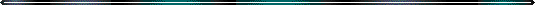 Ο Δήμαρχος Ρόδου, διακηρύσσει τη διενέργεια δημόσιου συνοπτικού διαγωνισμού με κριτήριο κατακύρωσης την πλέον συμφέρουσα από οικονομικής άποψης προσφορά βάσει τιμής για την «συντήρηση πρασίνου στην ΔΕ Πεταλούδων», προϋπολογισμού 36.790,80€ (τριάντα έξι χιλιάδες επτακόσια ενενήντα ευρώ κόμμα ογδόντα)  ενδεικτικά, συμπεριλαμβανομένου του Φ.Π.Α.Ο διαγωνισμός θα διενεργηθεί ενώπιον της Επιτροπής Διαγωνισμού την Δευτέρα 22/04/2019 και ώρα 10:00 π.μ. (ώρα λήξης κατάθεσης προσφορών), στο Τμήμα Προμηθειών του Δήμου Ρόδου, Καποδιστρίου 3-5. Οι ενδιαφερόμενοι που θα λάβουν μέρος πρέπει να προσκομίσουν απαραιτήτως  όλα τα απαιτούμενα δικαιολογητικά που αναφέρονται στη διακήρυξη του διαγωνισμού. Στον προκείμενο συνοπτικό διαγωνισμό ισχύουν και εφαρμόζονται οι διατάξεις του Ν. 4412/2016, βάση του άρθρου 209 του νέου Δ.Κ.Κ και του Ν.3852/2010 (Νόμος Καλλικράτη) και του Ν.4555/2018 (Νόμος Καλλικράτης). Για περισσότερες πληροφορίες σχετικά με τη διακήρυξη, τη μελέτη του διαγωνισμού και τις προδιαγραφές, οι ενδιαφερόμενοι μπορούν να απευθύνονται στο Τμήμα Προμηθειών του Δήμου Ρόδου, Καποδιστρίου 3-5, στο τηλέφωνο 22410-77728, 2244-3-60241 και φαξ 22410-39780 στον κ. Αφαντενό Νικόλαο, καθώς και στην επίσημη ιστοσελίδα του Δήμου www.rhodes.gr.Το ΦΠΑ θα βαρύνει το Δήμο, ενώ τα έξοδα δημοσίευσης και όλες οι υπόλοιπες νόμιμες κρατήσεις θα βαρύνουν το μειοδότη.Η περίληψη να αναρτηθεί στον πίνακα ανακοινώσεων και στην ιστοσελίδα του Δήμου μας από σήμερα έως  και την ημέρα διενέργειας του διαγωνισμού. 	                                                                  Ο ΑΝΤΙΔΗΜΑΡΧΟΣ                                                                        ΣΑΒΒΑΣ ΔΙΑΚΟΣΤΑΜΑΤΙΟΥΠΙΝΑΚΑΣ ΑΠΟΔΕΚΤΩΝΑντιδήμαρχο ΟικονομικώνΔιεύθυνση ΟικονομικώνΤμήμα ΠρομηθειώνΛογιστήριο(Τμήμα Εξόδων)Εμπορικό Επιμελητήριο Δωδεκανήσου.Δ/νση Διοικητικών Υπηρεσιών (για ανάρτηση στον πίνακα ανακοινώσεων, με απόδειξη με καταληκτική ημερομηνία την 12/04/2019).Γραφείο Μηχανογράφησης(κ. Πανά Χρήστο) για ανάρτηση στην ιστοσελίδα του Δήμου, με απόδειξη. Η ανάρτηση να γίνει άμεσα με την παραλαβή του παρόντος. 8. κ. Γεραβέλης Σπύρος Πρόεδρο της Επιτροπής. (Δ/νση Περιβάλλοντος)9. κ. Αφαντενός Νικόλαος μέλος της Επιτροπής (Τμήμα Προμηθειών)10. κ. Ηλιοπούλου Παναγιώτα μέλος της Επιτροπής (Δ/νση Περιβάλλοντος).